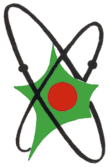   РОССИЙСКАЯ АКАДЕМИЯ НАУК                                   Научный совет по радиобиологии_____________________________________________________________________________	Глубокоуважаемые коллеги, 	Научный совет РАН по радиобиологии и Радиобиологическое общество РАН с глубокой скорбью восприняли весть о внезапной кончине одного из ведущих  радиобиологов страны, заместителя председателя Научного совета, доктора биологических наук, профессора  ГАЗИЕВА Ажуба Ибрагимовича.	Ажуб Ибрагимович был известным  ученым, признанным специалистом в области молекулярной радиационной биологии, его жизнь была посвящена науке – он отдал более 55 лет научным исследованиям в области радиобиологии, проблемам действия радиации на ДНК и геном. Занимаясь активными научными исследованиями, он вел также большую научно-организационную работу: заведовал лабораторией,  был  заместителем  директора  ИТЭБ РАН,  руководил магистерской программой «Радиоэкология и генетическая безопасность» Пущинского государственного университета, был заместителем председателя Президиума Пущинского научного центра АН СССР,  куратором направления «Действие малых доз радиации» Международной программы «Биофизика» СЭВ.  После аварии на ЧАЭС - инициировал проведение и руководил работами по изучению действия малых доз радиации и последствий радионуклидного загрязнения, подготовил программу совместных работ институтов АН СССР,  АН УССР и АН БССР. 	Ажуб Ибрагимович в течение более 45 лет вел  активную деятельность в    Научном совете РАН по радиобиологии, был заместителем  председателя Научного совета, возглавлял Секцию «Молекулярная радиобиология. Радиационная генетика».  Он был одним из организаторов Радиобиологического общества  АН СССР (впоследствии – РАН) в 1989 году  и в течение многих лет -  его Президентом. 	Ажуб Ибрагимович отдавал все силы  научным исследованиям, передавал свой опыт молодым ученым. Он был замечательным, мудрым, скромным и обаятельным человеком, общение с ним незабываемо! 	Мы приносим глубокие соболезнования коллегам, родным и близким Ажуба Ибрагимовича! Его дела продолжат  ученики и последователи! 	Светлая ему память! Председатель Научного совета РАН по радиобиологии Е.А.КрасавинПрезидент Радиобиологического общества РАН И.Б.УшаковУченый секретарь Научного совета В.И.Найдич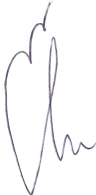 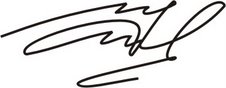 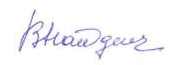 